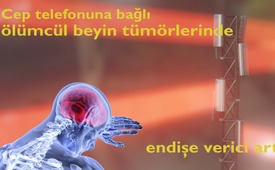 Cep telefonuna bağlı ölümcül beyin tümörlerinde (glioblastomalar) endişe verici artış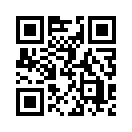 28 Ekim 2018 tarihli bir makalede, Prof. Franz Adlkofer (Münih'teki Max-Planck Biyokimya Enstitüsü'nden araştırmacı) cep telefonu radyasyonunun glioblastomların sayısını artırdığı sonucuna vardı. Yalnızca İngiltere'de, glioblastomların sayısı mobil telefonun kullanılmaya başlanmasından bu yana geçen on yılda neredeyse iki katına çıktı.Cep telefonuna bağlı ölümcül beyin tümörlerinde (glioblastomalar) endişe verici artış
28 Ekim 2018 tarihli bir makalede, Prof. Franz Adlkofer (Münih'teki Max-Planck Biyokimya Enstitüsü'nden araştırmacı) cep telefonu radyasyonunun glioblastomların sayısını artırdığı sonucuna vardı. Yalnızca İngiltere'de, glioblastomların sayısı mobil telefonun kullanılmaya başlanmasından bu yana geçen on yılda neredeyse iki katına çıktı.
Bugün bile, cep telefonu endüstrisi ve siyaseti, bilimsel olarak sorgulanabilir sınırlara saygı duyarak, bağımsız bilim adamlarının sonuçlarını görmezden geliyor. Ancak özel bir dernek olan ICNIRP'in  geçmişte bu sınırları tamamen keyfi bir şekilde belirlediği tartışılmazdır. Sektör ve yetkililer, cep telefonunun sağlık risklerine ilişkin kamuoyundaki tartışmaların gittikçe yavaşlayacağını umuyorlar.
Halkın temsilcileri bu nedenle gerçeği söyleme konusunda daha fazla cesaret göstermelidir, çünkü yalnızca dürüst bilgi vatandaşların doğru kararları vermesine ve uygun önlemleri almasına izin verir.sf./gr.'danKaynaklar:https://www.gigaherz.ch/verdoppelung-des-boesartigsten-hirntumors/Bu da ilginizi çekebilir:---Kla.TV – Hür ve alternatif Haberer... – Bağımsız – Sansürsüz...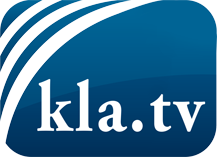 medyalaın saklamaması gerekenler ...Halktan halk için ve genelde duyulmayan şeyler...de düzenli bilgiler www.kla.tv/trBizimle kalmaya değer!E-posta bültenimize buradan ücretsiz abonelik: www.kla.tv/abo-enGüvenlik uyarısı:Olaylara karşı yankılar ne yazık ki giderek daha fazla sansürleniyor ve bastırılıyor. Kendimizi Ana medyaların çıkarlarına ve ideolojilerine göre yönlendirmediğimiz sürece, her zaman Kla.TV'yi engellemek veya bastırmak için bahanelerin bulunacağını beklemeliyiz.Bu yüzden, bugünden itibaren internetten ağa bağlanın!
Buraya Tıkla: www.kla.tv/vernetzung&lang=trLisans:    Nitelikli Creative Commons lisans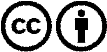 Malzememizi atıfta bulunarak dağıtmamıza ve kullanmamıza izin verilir! Bununla birlikte, materyal bağlam dışında kullanılamaz. Bununla birlikte, Radyo ve Televizyon vergileriyle finanse edilen kurumlar için buna sadece anlaşmamızla izin verilmektedir. İhlaller davaya yol açabilir.